ПРИНЯТОна заседании штаба местного отделения ВВПОД «ЮНАРМИЯ»Протокол от 01.10.2016 №1ПОЛОЖЕНИЕ О ЮНАРМЕЙСКОМ ОТРЯДЕ ВСЕРОССИЙСКОГО ДЕТСКО-ЮНОШЕСКОГО ВОЕННО-ПАТРИОТИЧЕСКОГО ОБЩЕСТВЕННОГО ДВИЖЕНИЯ «ЮНАРМИЯ»1. ОБЩИЕ ПОЛОЖЕНИЯ1.1. Настоящее Положение о юнармейском отряде (далее – Положение) определяет порядок формирования и организацию деятельности юнармейского отряда Всероссийского детско-юношеского военно-патриотического общественного движения «ЮНАРМИЯ» (далее – ВВПОД «ЮНАРМИЯ»).1.2. Юнармейский отряд – первичная форма организации участников юнармейского движения, создаваемая на базе общеобразовательного учреждения для организации работы по направлениям согласно целям и задачам деятельности ВВПОД «ЮНАРМИЯ».1.3. Создание отрядов, руководство и контроль за их деятельностью, осуществляет местное отделение ВВПОД «ЮНАРМИЯ» Старооскольского городского округа. 1.4. Непосредственное руководство и повседневную работу с юнармейским отрядом осуществляет координатор – лицо (представитель общеобразовательного учреждения), назначаемый приказом руководителя соответствующей организации.2. ПОРЯДОК ПРИЕМА И УЧЕТА ЮНАРМЕЙЦЕВ2.1 Прием участников в юнармейский отряд осуществляется на основания заявлений родителей (законных представителей) учащихся младше 14 лет (Приложение №1), личных заявлений учащихся старше 14 лет (Приложение №2).2.2. При вступлении кандидат предоставляет:анкету участника (Приложение №3);медицинское заключение о принадлежности к медицинской группе (согласно Приложению №4 Приказа МЗ РФ от 21.12.2012 г. №1346н);две фотографии 3х4.2.3. После принятия заявления координатор юнармейского отряда составляет общий список кандидатов и передает их в штаб местного отделения ВВПОД «ЮНАРМИЯ» СГО для согласования даты и места приведения к Торжественной клятве учащихся.2.4. Начальник штаба местного отделения ВВПОД «ЮНАРМИЯ» СГО определяет время заседания штаба и на рассмотрение выносит вопрос о утверждении списков кандидатов, полученных от координаторов юнармейских отрядов и назначает дату для приведения к Торжественной клятве. Решение заседания штаба оформляется протоколом.2.5. В назначенный решением штаба местного отделения ВВПОД «ЮНАРМИЯ» СГО день проводится процедура принятия детей в «ЮНАРМИЯ» (Приложение №4).3. ПОРЯДОК УЧЕТА ЮНАРМЕЙЦЕВ3.1. На каждого участника юнармейского движения (Участник) формируется личное дело с пакетом документов (заявление, согласие родителей, анкета, медицинские документы, достижения, награды и т.д.) и хранится в «Комнате юнармейца» в общеобразовательном учреждении.3.2. Для повседневной работы юнармейского отряда и его актива в их распоряжение формируется «Комната юнармейца», служебное помещение, расположенное в общеобразовательном учреждении.3.3. Местное отделение ВВПОД «ЮНАРМИЯ» СГО выдает удостоверение юнармейца установленного образца (Приложение №5) и регистрируют выдачу данного документа в Журнале регистрации.4. ПОРЯДОК ВЫХОДА ИЛИ ИСКЛЮЧЕНИЯ ИЗ ЧИСЛА ЮНАРМЕЙЦЕВ.4.1.  Участник с учетом личных или семейных обстоятельств может инициативно выйти из членов Движения, подав заявление в штаб местного отделения ВВПОД «ЮНАРМИЯ». Данное заявление рассматривается на Совете юнармейского отряда и оформляется Протоколом.4.2. Участник, достигший предельного возраста (18 лет), автоматически исключается из членов «юнармейского движения.4.3. Участник за неоднократные или грубые дисциплинарные проступки может быть исключен из рядов юнармейского движения.4.4. Для исключения Участника координатор созывает Совет юнармейского отряда, на котором рассматривается вопрос об исключении данного учащегося из членов «ЮНАРМИИ». Решение принимается простым большинством голосов, принимавших участие в голосовании. Копия Протокола направляется начальнику местного штаба на утверждение. Данное решение хранится в местном штабе.4.5. Учащийся, в отношении которого принято решение об исключении из числа членов юнармейского движения, вправе обжаловать решение в штабе местного отделения ВВПОД «ЮНАРМИЯ». 4.6. При положительном решении исключенное лицо может быть восстановлено в рядах «ЮНАРМИИ», с испытательным сроком на 6 месяцев.5. ПРАВА И ОБЯЗАННОСТИ ЮНАРМЕЙЦА5.1. Участник имеет право:избирать и быть избранным командиром, заместителем командира юнармейского отряда, командиром отделения;вносить предложения, свободно обсуждать вопросы, относящиеся к деятельности юнармейского отряда и Движения в целом, открыто высказывать и отстаивать свое мнение, до принятия общего решения;лично участвовать на Слетах Движения, собраниях отряда, местного штаба;5.2.Участник обязан:активно участвовать в работе отряда, мероприятиях и акциях, проводимых ВВПОД «ЮНАРМИЯ»;повышать свои знания по всем предметам обучения, расширять свой интеллектуальный кругозор;выполнять решения руководящих органов юнармейского отряда и Движения в целом.6. СТРУКТУРА И ПОРЯДОК ФОРМИРОВАНИЯ ЮНАРМЕЙСКОГО ОТРЯДА6.1. Юнармейский отряд состоит из отделений отряда, руководство которым осуществляет командир отряда.6.2. Руководящим и принимающим общие решения по компетенции юнармейского отряда является Совет отряда, в состав которого входят: координатор отряда, командир отряда, заместитель командира отряда, командиры отделений и актив отряда.6.3. Координатор отряда назначается на эту должность распоряжением штаба местного отделения ВВПОД «ЮНАРМИЯ» СГО из числа педагогический работников общеобразовательной организации.6.4. Координатор:организует работу по созданию и формированию юнармейского отряда;представляет в штаб местного отделения ВВПОД «ЮНАРМИИ» СГО заявление и анкеты кандидатов в юнармейское движение;готовит представление об исключении из Участника из юнармейского отряда;оказывает методическую и практическую помощь в организации и проведении мероприятий юнармейского отряда;представляет интересы юнармейского отряда при заседании местного штаба;организует и проводит собрание юнармейского отряда (не реже одного раза в месяц);ведет всю официальную документацию по юнармейскому отряду и личным делам юнармейцев;вносит на рассмотрение Совета юнармейского отряда кандидатуры на должность командира отряда, его заместителя и командиров отделения;формирует план юнармейского отряда и согласует его со штабом местного отделения ВВПОД «ЮНАРМИЯ» СГО;поддерживает контакты с родителями или их замещающими. 6.5. Командир юнармейского отряда, его заместитель и командиры отделений избираются по согласованию с руководителем общеобразовательной организации из числа наиболее грамотных, активных, физически закаленных юнармейцев на общем собрании простым большинством голосов из числа присутствующих. Решение об избрании утверждается на Совете юнармейского отряда. Данное решение оформляется Протоколом общего собрания и хранится у координатора.6.6. Актив юнармейского отряда представляет собой группу из числа наиболее активных, инициативных и подготовленных юнармейцев, которые являются резервом на выдвижение в руководящие структуры юнармейского отряда.Приложение №1ЗАЯВЛЕНИЕо вступлении в ряды    Всероссийского детско-юношеского военно-патриотического общественного движения “ЮНАРМИЯ”Белгородской областиЯ, _____________________________________________________________________,                                                                        (Ф.И.О)проживающий (ая) по адресу: _____________________________________________,действующий (ая) от имени несовершеннолетнего (й) _______________________________________«____»_____________ года рождения,                    (Ф.И.О)обучающегося (йся) ____ класса ___________________________________________                                                                        (наименование ОО)прошу принять несовершеннолетнего (юю) __________________________________                                                                                                  (Ф.И.О. инициалы)в качестве участника в ряды местного отделения Всероссийского детско-юношеского военно-патриотического общественного движения «ЮНАРМИЯ» с последующей постановкой на учет и внесения в реестр юнармейцев.С Уставом ознакомлен. О целях, структуре, формах и методах работы движения ВВПОД «ЮНАРМИИ в полном объеме проинформирован и поддерживаю. Я, в соответствии со ст. 9 Федерального закона от 27.07.2006 г. № 152 – ФЗ “О защите персональных данных”, даю согласие на обработку персональных данных несовершеннолетнего (ей) ______________________ ВВПОД «ЮНАРМИЯ»”, а именно: совершения действий, предусмотренных п.3 ст.3 Федерального закона №152 – ФЗ со всеми данными, которые находятся в распоряжении ВВПОД “ЮНАРМИЯ”, в связи с вступлением несовершеннолетнего (ей) _____________________________ в состав участников ВВПОД «ЮНАРМИЯ».Согласие вступает в силу со дня его подписания и действует в течение неопределенного срока. Согласие может быть отозвано мною в любое время на основании моего письменного заявления. «_____»__________ 20___г.                               _____________/______________Приложение №2ЗАЯВЛЕНИЕо вступлении в  ряды    Всероссийского детско-юношеского военно-патриотического общественного движения “ЮНАРМИЯ”Белгородской областиЯ, _____________________________________________________________________,  «____»_________________________ года рождения, обучающийся (ся) ____ класса ____________________________________________ прошу принять меня в качестве             (наименование ОО)участника в ряды местного отделения Всероссийского детско-юношеского военно-патриотического общественного движения «ЮНАРМИЯ» с последующей постановкой на учет и внесения в реестр юнармейцев.С Уставом Движения ознакомлен. Обязуюсь выполнять решения руководящих органов ВВПОД «ЮНАРМИЯ». С целями, структурой, формой и методах работы Движения в полном объеме проинформирован и поддерживаю. Я, в соответствии со ст. 9 Федерального закона от 27.07.2006 г. № 152 – ФЗ “О защите персональных данных”, даю согласие на обработку моих персональных данных ВВПОД «ЮНАРМИЯ», а именно: совершения действий, предусмотренных п.3 ст.3 Федерального закона № 152 – ФЗ со всеми данными, которые находятся в распоряжении ВВПОД «ЮНАРМИЯ», в связи с вступлением в состав участников ВВПОД «ЮНАРМИЯ».Согласие вступает в силу со дня его подписания и действует в течение неопределенного срока. Согласие может быть отозвано мною в любое время на основании моего письменного заявления. «_____»__________ 20___г.                               _____________/______________Приложение №3Анкета участника Всероссийского детско-юношеского военно-патриотического общественного движения «ЮНАРМИЯ»Ф.И.О. 	Дата рождения	Домашний адрес	Контактный телефон	Ф.И.О. родителей (законных представителей)E-mail (электронная почта)	Дата заполнения:Приложение №4Клятва юнармейцаЯ, вступая в ряды «Юнармии», перед лицом своих товарищей торжественно клянусь: Всегда быть верным своему Отечеству и юнармейскому братству, соблюдать устав «Юнармии», быть честным юнармейцем. Следовать традициям доблести, отваги и товарищеской взаимовыручки.Всегда быть защитником слабых, преодолевать все преграды в борьбе за правду и справедливость. Стремиться к победам в учебе и спорте, вести здоровый образ жизни, готовить себя к служению и созиданию на благо Отечества.Чтить память героев, сражавшихся за свободу и независимость нашей Родины, быть патриотом и достойным гражданином России.С честью и гордостью нести высокое звание юнармейца.Клянусь.Приложение №5Образец удостоверения юнармейцаВ штаб местного отделения                                                          Всероссийского детско-юношеского военно-патриотического общественного движения «ЮНАРМИЯ»Белгородской областиот Ф.И.О. _____________________________Место жительства ____________________________________________________________                                                                       Телефон ______________________________e-mail ________________________________В штаб местного отделения                                                          Всероссийского детско-юношеского военно-патриотического общественного движения «ЮНАРМИЯ»Белгородской областиот Ф.И.О. _____________________________Место жительства ____________________________________________________________                                                                       Телефон ______________________________e-mail ________________________________Наименование образовательной организации, классФ.И.О. координатораСведения об участии в другой общественной организации, опыт работыИмеется ли опыт руководства группой активистовПринимали ли вы участие в каких- либо олимпиадахПринимали ли вы участие в каких- либо акциях, проектахУчаствовали ли вы в каких-либо спортивных соревнованияхПосещаете ли вы спортивные секцииСдавали ли нормы ГТОИмеется ли какие-либо медицинское противопоказания занятиям физической культурой и спортомНапишите несколько слов о себеПочему Вы решили вступить в ВВПОД «ЮНАРМИЯ» и чем бы ВЫ хотели заниматьсяДополнительная информацияЛицевая сторонаОборотная сторона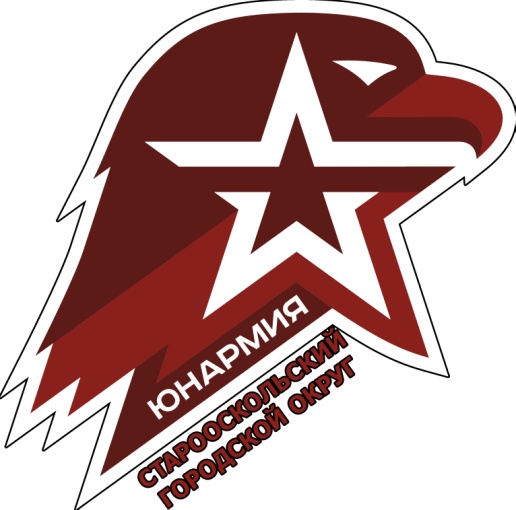 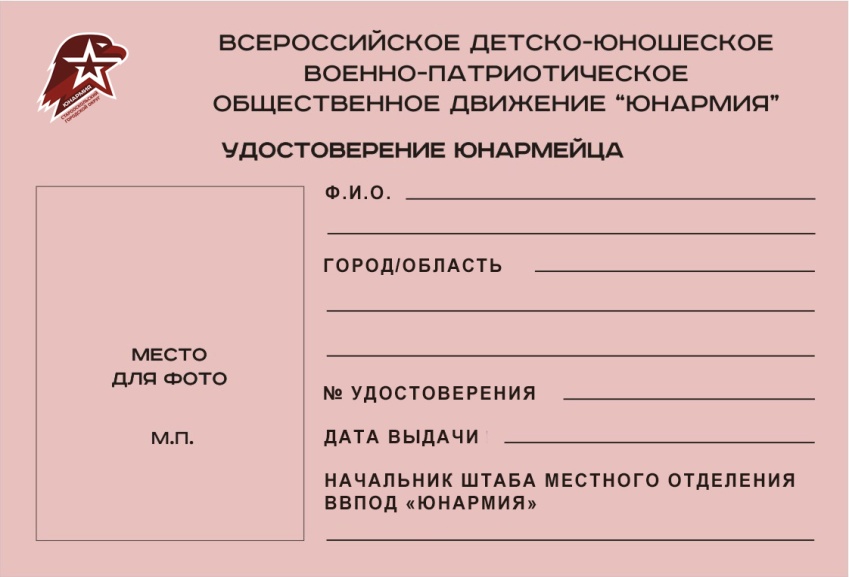 